образовательные тестирования и курсы по предметам;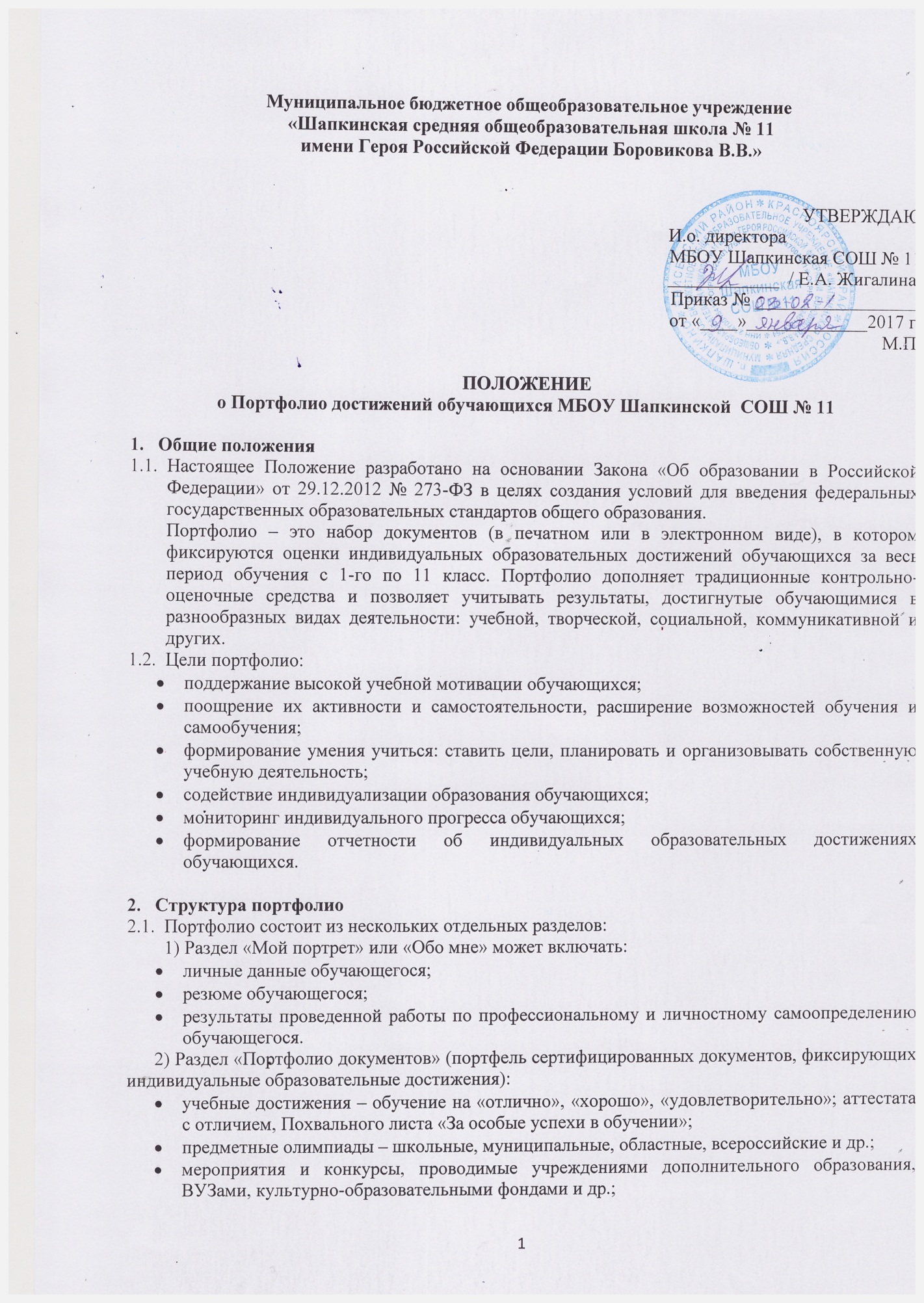 школьные и межшкольные научные общества; конкурсы и мероприятия, организованные муниципальными органами управления образованием. Документы и их копии могут быть помещены в Приложении к портфолио. 3) Раздел «Портфолио работ». Раздел представляет собой собрание различных творческих, проектных, исследовательских работ обучающегося, а также описание основных форм и направлений его учебной и творческой активности:участие в научных конференциях, конкурсах, учебных лагерях, прохождение элективных курсов, различного рода практик, спортивных и художественных достижений и др. Этот раздел включает в себя следующий список: исследовательские работы и рефераты. Указываются изученные материалы, название реферата, количество страниц, иллюстраций и т.п.; проектные работы. Указывается тема проекта, дается описание работы. Возможно приложение в виде фотографий, текста работы в печатном или электронном варианте; техническое творчество: модели, макеты, приборы. Указывается конкретная работа, дается ее краткое описание; работы по искусству. Дается перечень работ, фиксируется участие в выставках;другие формы творческой активности: участие в школьном театре, хоре. Указывается продолжительность подобных занятий, участие в концертах и гастролях;элективные курсы и факультативы. Указывается название курса, его продолжительность, форма, в которой проходили занятия; различные практики: языковая, социальная, трудовая, педагогическая. Фиксируется вид практики, место, в котором она проходила, ее продолжительность;занятия в учреждениях дополнительного образования, на различных учебных курсах. Указывается название учреждения или организации, продолжительность занятий и их результаты;участие в олимпиадах и конкурсах. Указывается вид мероприятия, время его проведения, достигнутый учащимся результат;участие в научных конференциях, учебных семинарах и лагерях. Указывается тема мероприятия, название проводившей его организации и форма участия в нем учащихся; спортивные достижения. Указываются сведения об участии в соревнованиях, наличии спортивного разряда. Допускается заполнение Портфолио, изготовленном в типографии (например: Иванов А.В. Мой портфолио. 1 класс: пособие для учащихся общеобразовательных учреждений. М., Просвещение, 2013; Е.В. Меттус, А.В. Литвина и др. Портфолио. Мои секреты успешной учёбы. 1 – 4 классы. Волгоград, Учитель и др.)Оформление портфолио Портфолио оформляет обучающийся под руководством классного руководителя в соответствии со структурой, указанной в пункте 2 настоящего Положения, в папке с файлами и (или) в электронной форме. Обучающийся имеет право включать в портфолио дополнительные разделы, материалы, элементы оформления и др. При формировании портфолио соблюдается принцип добровольности.При оформлении портфолио должны соблюдаться следующие требования: систематичность и регулярность ведения портфолио; - достоверность сведений, представленных в портфолио; целостность, аккуратность и эстетичность оформления; наглядность. Индивидуальные образовательные достижения обучающегося и все необходимые сведения фиксируются в портфолио в течение года.В конце учебного года проводится анализ портфолио и исчисление итоговой оценки (рейтинга) личных достижений обучающегося в образовательной деятельности на основе учета баллов за индивидуальные образовательные результаты. Функциональные обязанности участников образовательного процесса при ведении портфолио обучающегосяВ формировании портфолио участвуют обучающиеся, родители обучающихся, классный руководитель, учителя-предметники, педагог-психолог, социальный педагог, педагоги дополнительного образования, заместители директора школы. При формировании портфолио функциональные обязанности между участниками образовательного процесса распределяются следующим образом: 1) обучающийся ведет работу по формированию и заполнению портфолио;2) заместитель директора по учебно-воспитательной работе организует работу по реализации в практике школы технологии портфолио как метода оценивания индивидуальных образовательных достижений обучающихся; осуществляет контроль за деятельностью педагогического коллектива по реализации технологии портфолио в школе; 3) классный руководитель оказывает помощь обучающимся в процессе формирования портфолио; проводит информационную, консультативную, работу по формированию портфолио с обучающимися и их родителями; осуществляет контроль за пополнением обучающимися портфолио; обеспечивает обучающихся необходимыми формами, бланками, рекомендациями, оформляет итоговые документы, табель успеваемости; организует воспитательную работу с обучающимися, направленную на личностное и профессиональное самоопределение обучающихся; 4) учитель-предметник, педагоги дополнительного образования проводят информационную работу с обучающимися и их родителями по формированию портфолио; организуют проведение олимпиад, конкурсов, конференций по предмету, изучение обучающимися элективных и факультативных курсов. Оценка результатов, помещенных в портфолиоУчебные достижения (результаты учебного года):Уровень А (отлично)	– 	3 б.Уровень В (хорошо)		– 	2 б.Уровень С (удовл.)		– 	1 б.Аттестат с отличием		– 	5 б.Похвальный лист		– 	5 б.Оценка результатов участия в олимпиадах, конкурсах, соревнованиях, конференциях: БАЛЛЫ                              Победитель                         Призер                Участник Федеральный уровень               10                                        8                         4 Региональный уровень              6                                          5                         3 Муниципальный 		      4                                          3                         2 Школьный уровень                    3                                          2                         1  Начисление баллов за результаты, подтверждающих обучение (завершение обучения) в учреждениях системы дополнительного образования детей, получение образования в рамках сетевых образовательных ресурсов, получение образования (обучение) в дистанционной форме, прохождение независимых тестирований (сертификационных экзаменов) осуществляется следующим образом:сертификаты учреждений дополнительного образования, образовательных фондов, культурно-спортивных и общественных организаций и т.д. – 2 балла за каждый сертификат; удостоверения и сертификаты о прохождении различных видов практик (социальной, трудовой, языковой, педагогической и т.д.) – 2 балла за каждое удостоверение и сертификат. Учет результатов портфолиоИтоги подводятся в конце учебного года в 1-11 классах.Результат портфолио (суммарный балл учебных и внеучебных достижений по разделам портфолио) учитывается: в качестве результатов промежуточной аттестации обучающихся; при распределении стимулирующей части фонда оплаты труда педагогических и руководящих работников; при прохождении аттестации педагогических и руководящих работников на квалификационную категорию; при проведении внутришкольного контроля; в ходе проведения процедур внешней оценки школы (аккредитации, контроле качества образования).